CHILEAN EAGLES COLLEGE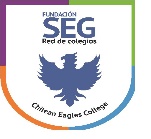 CIENCIAS NATURALES/QUINTO BÁSICOUNIDAD 1. EL AGUA EN LA TIERRAGUÍA DE TRABAJO ¿DÓNDE ENCONTRAMOS AGUA DULCE?Observa el gráfico para responder las preguntas que están a continuación.Distribución del agua en el planeta Tierra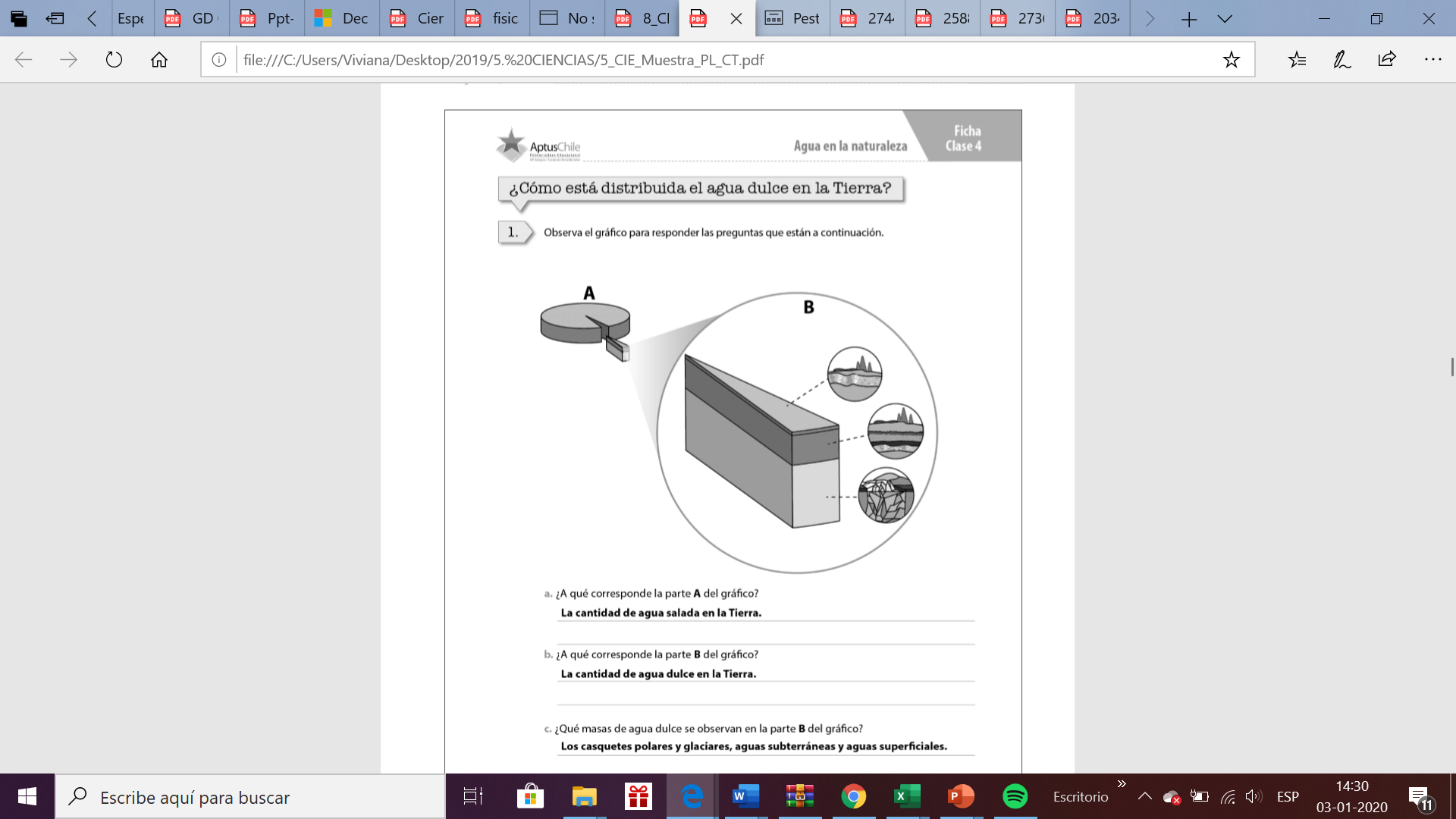 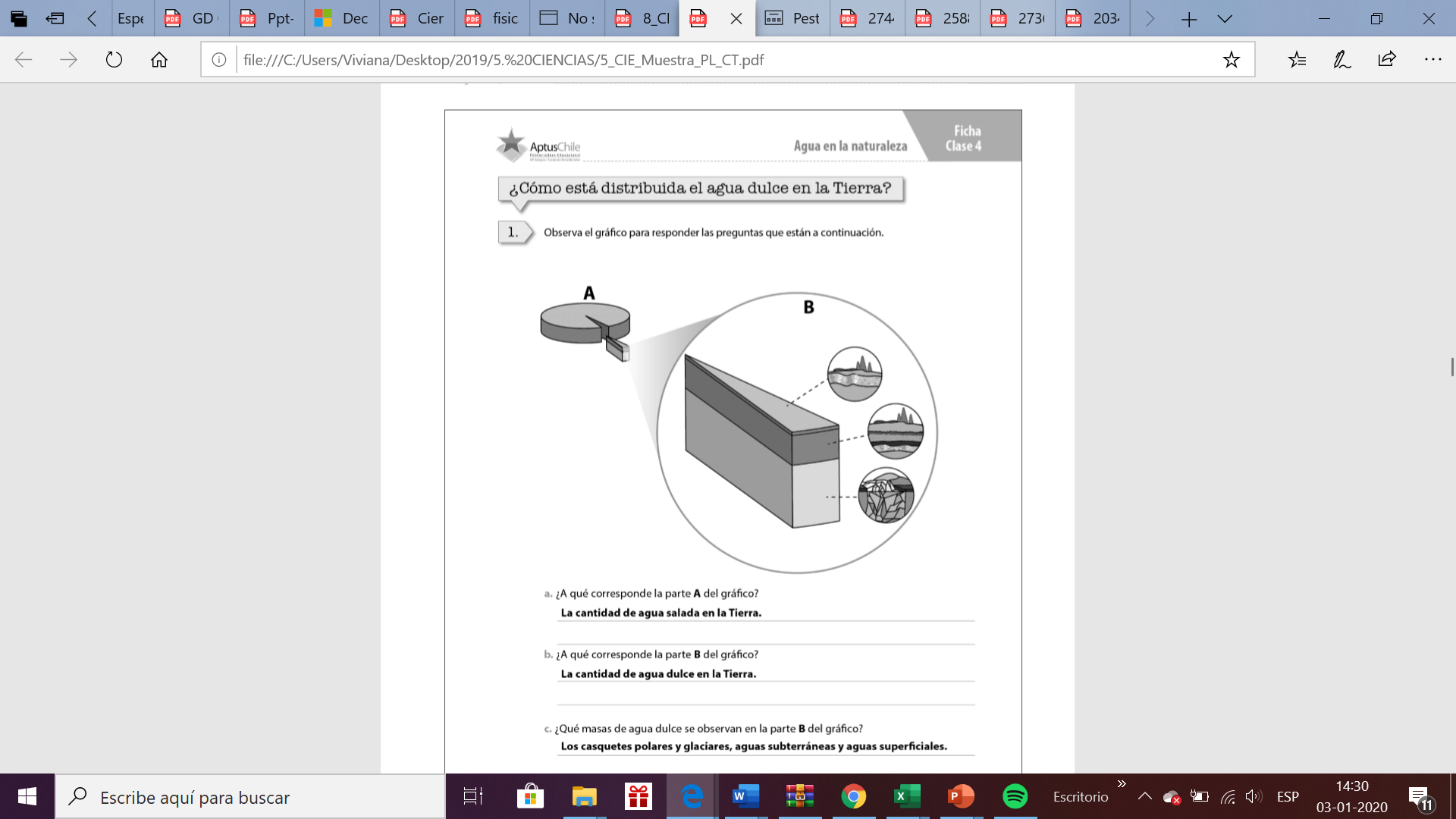 ¿A qué corresponde la parte A del gráfico?¿A qué corresponde la parte B el gráfico?¿Qué masas de agua dulce se identifican en la parte B?En el siguiente esquema:Identifica los dibujos con: AGUAS SUBTERRÁNEAS, GLACIARES Y CASQUETES POLARES y AGUAS SUPERFICIALES, según corresponda.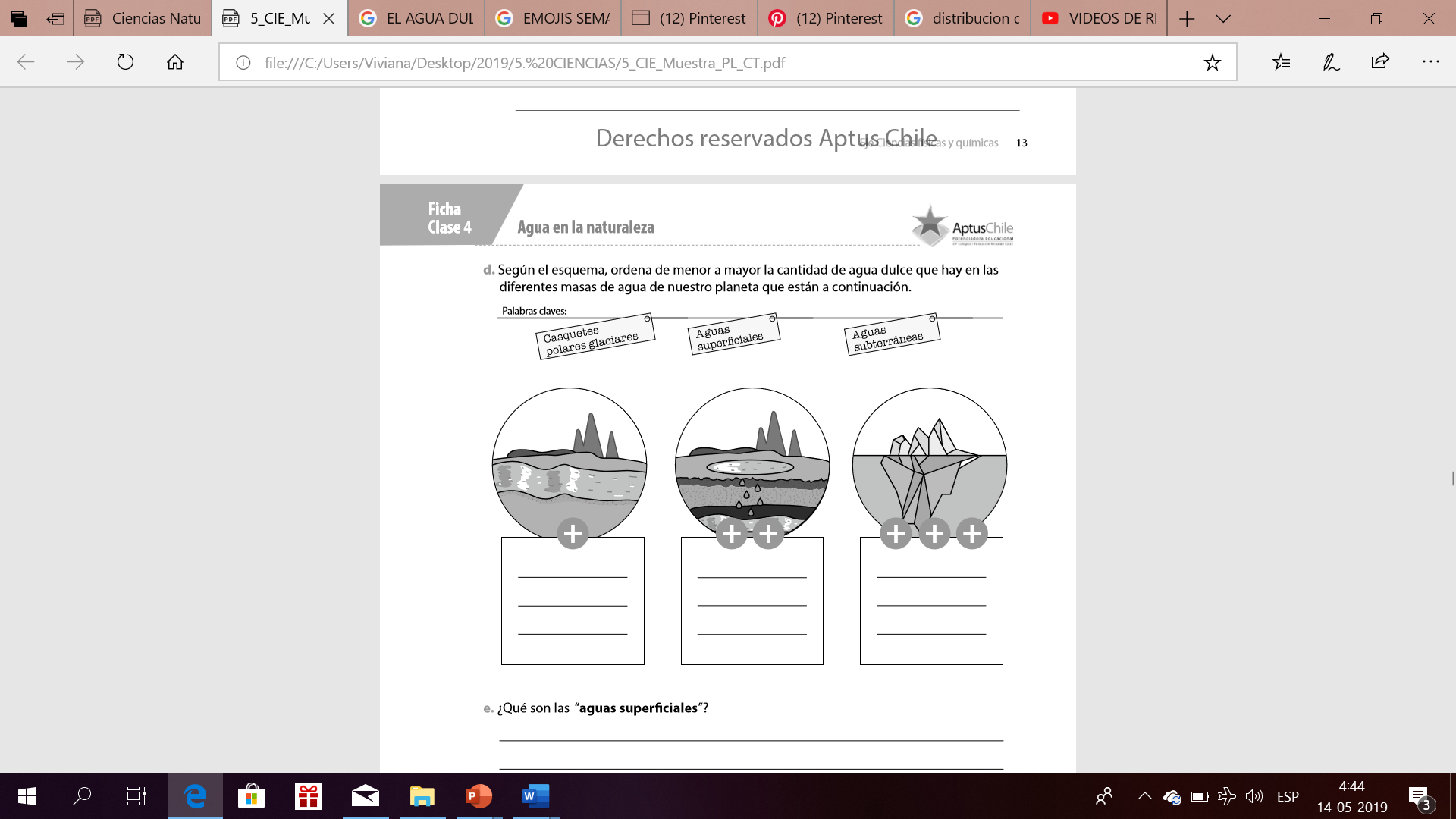 De acuerdo con la información entregada ¿Dónde se encuentra la mayor cantidad de agua dulce  en el planeta?Completa el siguiente ordenador gráfico con los conceptos: AGUA SUPERFICIAL- RÍOS- LAGOS-AGUAS SUBTERRÁNEAS- CASQUETES POLARES- HUMEDAD DEL SUELO- VAPOR DE AGUA 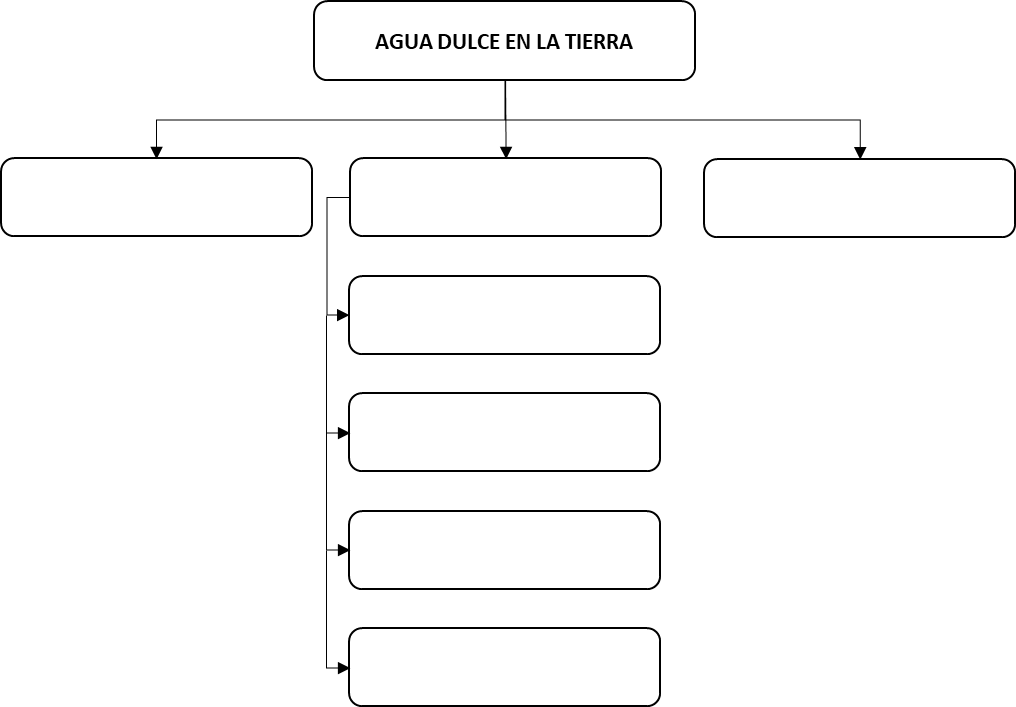 NOMBRE:ESTIMADOS ALUMNOS Y ALUMNAS, ESTA GUÍA DE TRABAJO ESTÁ A DISPOSICIÓN DE USTEDES CON LA FINALIDAD DE APROVECHAR EL TIEMPO DISPONIBLE EN CASA Y NO PERDER LA CONTINUIDAD DE NUESTRAS CLASES.  ESPERO SEA DE UTILIDAD Y TENGAMOS UN FELIZ REGRESO.PARA RESOLVERLA PUEDEN UTILIZAR LAS PÁGINAS 20-21 DEL TEXTO DEL ESTUDIANTE.CUALQUIER CONSULTA ESTARÉ DISPONIBLE EN EL CORREO: viviana.gonzalez@ceclacisterna.cl